OdriStav,s.r.o.	Reklamačný protokol / Formulár na odstúpenie od zmluvyDodávateľ: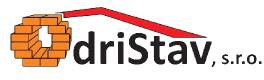 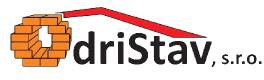 OdriStav,s.r.o. Lučenecká cesta 2286960 01 ZvolenIČO: 46274481DIČ: 2023307979IČ DPH: SK2023307979 Telefón: +421 918 326 491Mobil: +421 918 326 491E-mail: odristav@odristav.skČíslo reklamácie:Dátum prijatia reklamácie: Dátum vybavenia reklamácie:Dátum nákupu:		 Číslo dokladu:	Dodávateľ:OdriStav,s.r.o. Lučenecká cesta 2286960 01 ZvolenIČO: 46274481DIČ: 2023307979IČ DPH: SK2023307979 Telefón: +421 918 326 491Mobil: +421 918 326 491E-mail: odristav@odristav.skČíslo reklamácie:Dátum prijatia reklamácie: Dátum vybavenia reklamácie:Odberateľ:	IČO: DIČ:IČ DPH:Dodávateľ:OdriStav,s.r.o. Lučenecká cesta 2286960 01 ZvolenIČO: 46274481DIČ: 2023307979IČ DPH: SK2023307979 Telefón: +421 918 326 491Mobil: +421 918 326 491E-mail: odristav@odristav.skČíslo reklamácie:Dátum prijatia reklamácie: Dátum vybavenia reklamácie:Kontaktná osoba:Meno:Názov/Kód tovaru:	Množstvo:Názov/Kód tovaru:	Množstvo:Popis chyby:Navrhovaný spôsob riešenia:Popis chyby:Navrhovaný spôsob riešenia:Spôsob vybavenia:Spôsob vybavenia:Výmena	Oprava	Vrátenie peňazí/dobropisVýmena	Oprava	Vrátenie peňazí/dobropisPri vrátení penazí/dobropise: Iban:Pri vrátení penazí/dobropise: Iban:Dátum:Podpis odberateľa:	Podpis predajcu: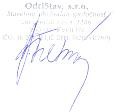 Ekonomický a informačný systém POHODADátum:Podpis odberateľa:	Podpis predajcu:Ekonomický a informačný systém POHODA